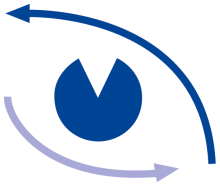 Antrag auf Einzelmitgliedschaft in der ÖVSPersönliche DatenTitel, Name: 	Adresse: 	Tel.Nr.: 	E-Mail: 	Geburtsdatum: 	1. Zulassungsvoraussetzungen zu einer ÖVS anerkannten Supervisions-/Coaching-Ausbildung(siehe PDF Zulassungvoraussetzungen)2. Als SupervisorIn/Coach tätig seit 	3. Supervision/Coaching in fünf (5) unterschiedlichen Berufsfeldern (z.B.: Soziales; Gesundheit; Handel; Bildung; Verwaltung; Politik; Industrie; Gewerbe; etc.)4. Fünfzig (50) Stunden Supervision der eigenen Supervisions-/Coachingprozessebei einem ÖVS-Mitglied5. Schriftliche Darstellung des Supervisions-/Coaching-Verständnisses (als Beilage)6. Nachweis von Fort- und Weiterbildung im Bereich Supervision und Coaching(60 Einheiten in den letzten 3 Jahren analog IQM)7. Nachweis professioneller Kontraktgestaltung (Triangulierung)8. Motivationsschreiben bzgl. ÖVS-Mitgliedschaft (als Beilage)Datum		UnterschriftBerufsfeldAuftraggebervon – bisNameSettingvon – bisFortbildungvon – bis